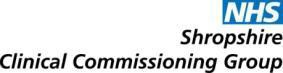 Care Home Oral Nutritional Supplement (ONS) Request FormThis form should be completed every time oral nutritional supplements are requested or reviewed.ONS will not be prescribed unless a form has been completed.Please note – prescriptions for ONS will not be routinely issued for residents in a Care Home setting without a clear clinical aim and a monthly review.  It is the responsibility of the Care Home to provide high quality nutritional care as part of CQC fundamental standards.The Think Food in Care Homes Pathway provides recipes, snacks and fortification techniques to enable an increase in residents’ nutritional intake to support weight gain.  Nutritional supplements are therefore only required in exceptional circumstances and requests will be refused if deemed inappropriate or if the ‘Think Food in Care Homes’ pathway has not been implemented in full as the first line approach. Treatment goals should be reviewed at least monthly to ensure the goals are still appropriate.Oral Nutritional Supplement Prescribing AdviceOral nutritional supplements are prescribed only for individuals who meet the following ACBS criteria:If none of these conditions apply, over the counter alternatives such as Meretine® or Complan®, home- made alternatives or other shop purchased alternatives should be supplied by the care home.CCG policy is to prescribe powdered supplement, 2 sachets/day as the first line nutritional supplement.  For further guidance see Oral Nutritional Supplement Guidelines: (http://www.shropshireccg.nhs.uk/nutrition)Request to prescribe alternative nutritional supplementSecond line alternatives – will ONLY be considered with clinical justification as per Oral Nutritional Supplement Guidelines (www.shropshireccg.nhs.uk/nutrition) following an assessment by the Medicines Optimisation Care Homes Team.  Please refer to the Medicines Optimisation Care Home Team by emailing a referral form (found via the link above) to SHRCCG.thinkfoodshropshire@nhs.net                    *Read codes for practice use.  Please scan this document into clinical system at GP practice.		Disease related Malnutrition	-  Proven Inflammatory bowel disea	Intractable malabsorption	-  Following total gastr		Short bowel syndrome	-  	Pre-operative preparation of undernourished patients       -Resident name:                                                                                   Date of birth: Care Home:Please state treatment goal e.g. wound healing, target BMI:Please state treatment goal e.g. wound healing, target BMI:Please state treatment goal e.g. wound healing, target BMI:I confirm that the treatment goal has been recorded in the person’s care plan (please tick).        I confirm that the treatment goal has been recorded in the person’s care plan (please tick).        22A*Current weight (kg):Current weight (kg):22K*Current BMI (kg/m2):Current BMI (kg/m2):687C*Current MUST Score:Current MUST Score:1FR0*I confirm that this resident continues to be offered fortified food, nourishing snacks and fluids as per the Think Food in Care Homes Pathway, and that this has been trialled and evidenced using Think Food ‘Prescription Charts’ for at least one month (please tick).Disease related MalnutritionIntractable malabsorption Following total gastrectomyShort bowel syndromeProven Inflammatory bowel diseaseBowel Fistula Pre-operative preparation of undernourished patients       DysphagiaPlease document residents flavour preferences here:Request made by (please print):Name………………………………………………………Job Title………………………………………………….. Signature………………………………………………….Date……………………………………………………….GP prescribing decision Yes□ No □Comments: